Objectif : [Quel est votre objectif de carrière immédiat ? Pour capter l’attention de votre lecteur, restez simple et concis.]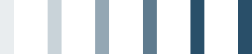 [Votre nom], [Diplôme]Téléphone : [Téléphone] | E-mail: [Adresse e-mail][Adresse, code postal, ville]FormationExpérienceExpérience[Les six sections de cette page dans lesquelles vous pouvez ajouter votre contenu (comme celle-ci) sont définies avec une hauteur fixe. Vous n’avez ainsi pas besoin de vous préoccuper de la mise en page. Chacune de ces sections peut comporter autant de contenu que peut en accueillir les trois paragraphes de conseils affichés ici.Pour extraire votre C.V. à tout moment avec l’ensemble de la mise en forme et de la mise en page, sous l’onglet Affichage du ruban, cliquez sur Mode Lecture.][Pour remplacer le texte d’un espace réservé, sélectionnez-le et commencez à taper.Pour un résultat optimal, n’incluez pas d’espace à gauche ou à droite des caractères dans votre sélection.][Vous souhaitez ajouter du texte ? Il est facile de créer un contenu exceptionnel.Sous l’onglet Accueil, consultez le groupe Styles pour accéder rapidement à une des mises en forme du texte disponibles dans ce document.]ExpérienceRécompenses et activités associativesCompétences et savoir-faire[Intitulé du poste][Nom de la société][Voici l’endroit idéal pour résumer brièvement vos responsabilités clés et vos réussites les plus remarquables.][Vous êtes président d’une association étudiante ou chef d’équipe pour votre association caritative préférée ? Vous êtes un leader né ! Présentez-les choses telles qu’elles sont.][Vous avez travaillé dur pour acquérir vos compétences ? N’hésitez pas à le faire savoir ! Dressez une liste de vos compétences clés et d’autres compétences pertinentes ici.]